בס"דמערך שיעורים לכתה י' – מרד אבשלוםשמואל ב' פרקים ט"ו-כ'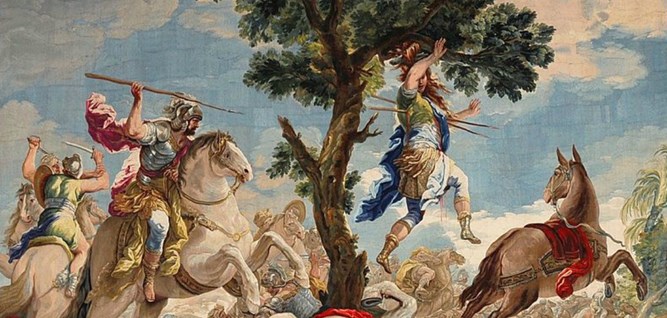 אלקנה שרלוהרציונאל:מערך השיעורים שלפניכם בא להתמודד עם שתי משימות מאתגרות בנוגע לפרקי מרד אבשלום בשמואל ב' ט"ו-כ': אתגר התוכן, ואתגר משך הסיפור בהתאמה לצרכי ההוראה.אתגר התוכן ידוע – כיצד ללמד סיפור מורכב ומסובך כמרד אבשלום? מהי "השאלה הגדולה" המנחה את הלימוד? מהו הלקח הנבואי המרכזי מסיפור זה?לגבי אתגר משך הסיפור בהתאמה לצורכי ההוראה ישנן שתי שיטות מרכזיות. האחת – ללמד את התלמידים פסוק פסוק, אירוע אירוע, מתוך הבנה שרק כך התלמידים ידעו כראוי את כל הסיפור, ואי אפשר לפספס אף חוליה. הרצון שהתלמידים ידעו ויכירו ויבינו הכל מקובל וראוי, אך החיסרון בדרך זו מבחינת משך ההוראה הוא שמשך ההוראה ארוך מאוד, ובאיזשהו שלב בשיעור מספר 10 מאבדים את הקשר, המוטיבציה והעניין. השניה – כפועל יוצא מהחיסרון הקודם, ישנם מורים שמוותרים על חוליות בסיפור המרד באופנים שונים (או מלמדים באופן כללי רק את הסיפור, או שמחלקים את התלמידים לקבוצות וכל קבוצה עוסקת בחוליה אחרת בלי שנוצרת תמונה כללית וכ'), וכך אמנם שומרים על מתח לימודי אך מפסידים את הסיפור בכללותו. והלא רק מהסיפור על כל חלקיו עולה המסר הנבואי.בשל שני אתגרים אלו אני מציע את המערך הבא: שיעור ראשון, 2 ש"ש, פתיחה לסיפור והכרת הסיפור באופן שלדישיעור שני, 2 ש"ש, עבודה בקבוצות ע"פ חוליות הרחבה של הסיפור. כל קבוצה עוסקת ב -2  חוליות מהסיפור. שיעור שלישי, 2 ש"ש, עבודה בקבוצות בשיטת ג'יקסו וסיכום הלימוד במליאה כללית.ההערכה על הלימוד תתמקד בעבודת הקבוצות – הן בשלב הראשון והן בשלב השני (הג'יקסו).למערך מצורפים 2 דפי עזר:מפת הארץ הרלוונטית לאירועי המרדדף אלפון דמויות השותפות בסיפורבהצלחה!שיעור ראשון – פתיחה לפרקי המרד. לימוד בהדרכת המורה.שלב א' - השאלה המנחה: מה המצב של דוד ערב המרד? נבחן זאת מבחינה אישית, משפחתית ותפקודית כמלך מבחינה לאומית. השאלה משמשת גם כשאלת חזרה קלה על פרקים י"א-י"ד.שאלת פתיחה: כיצד ניתן להעלות על הדעת מצב שבו בנו של דוד – אבשלום – מחליט למרוד בו, ואף מצליח לסחוף את העם אחריו???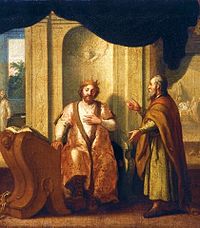 דוד המלך מבחינה אישית:לאור הסיפורים בפרקים י"א-י"ב (ותהילים נ"א) -מה מצבו של דוד המלך מבחינה אישית (בינו לבין עצמו וא-לוהיו)?_________________________________________________________________________________________________________________________________________________________דוד המלך מבחינה משפחתית:לאור הסיפורים בפרקים י"ב-י"ד מה מצבו של דוד המלך מבחינה משפחתית?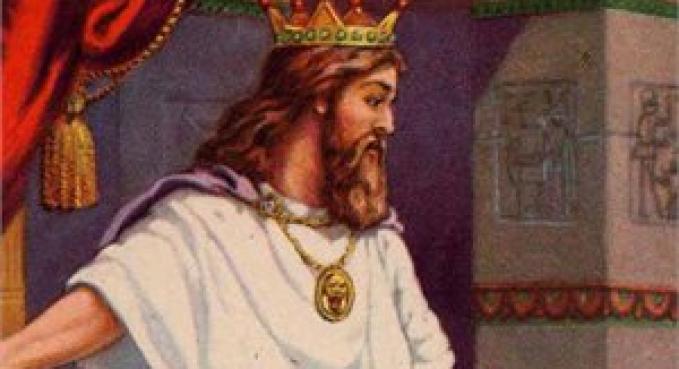 היזכרו מה קרה לילדיו השונים – הבן מבת שבע, תמר, אמנון ואבשלום?_________________________________________________________________________________________________________________________________________________________דוד המלך מבחינה מלכותית: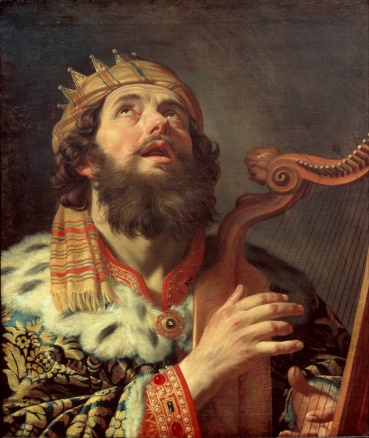  לאור הסיפורים בפרקים י"א-י"ד מה ניתן לומר על תפקודו המלכותי של דוד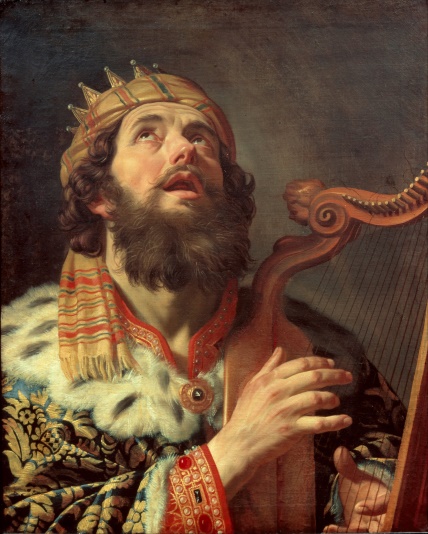 כמלך ישראל, מנהיג ויושב על כס המשפט?_________________________________________________________________________________________________________________________________________________________לאור התשובות שלעיל: האם אירוע שבו אבשלום מחליט למרוד באביו, ומצליח לסחוף את העם אחריו, נראה לפתע סביר?כיצד פסוקים א-ו בפרק ט"ו תומכים במחשבה זו? כיצד יש להבין את הביטוי "ויגנב אבשלום את לב בני ישראל"? _______________________________________________________________________________________________________________________________________________________________________________________________________________________________________________________________שלב ב': לימוד הציר המרכזי של עלילת המרד.לפניכם סיפור השלד של מרד אבשלום מחולק לשלבים מרכזיים.קראו את הסיפורבבועות מצד שמאל, תמצתו במילים שלכם כל שלב בהתרחשותזהו את המקומות המרכזיים במפה המצורפת רשמו ב"אלפון הדמויות" המצורף גם הוא את שמות הדמויות הנזכרות במהלך הסיפור ואת תפקידם בסיפור פרק ט"ו:(י) וַיִּשְׁלַח אַבְשָׁלוֹם מְרַגְּלִים בְּכָל־שִׁבְטֵי יִשְׂרָאֵל לֵאמֹר כְּשָׁמְעֲכֶם אֶת־קוֹל הַשֹּׁפָר וַאֲמַרְתֶּם מָלַךְ אַבְשָׁלוֹם בְּחֶבְרוֹן׃ (יב) ... וַיְהִי הַקֶּשֶׁר אַמִּץ וְהָעָם הוֹלֵךְ וָרָב אֶת־אַבְשָׁלוֹם׃ (יג) וַיָּבֹא הַמַּגִּיד אֶל־דָּוִד לֵאמֹר הָיָה לֶב־אִישׁ יִשְׂרָאֵל אַחֲרֵי אַבְשָׁלוֹם׃ (יד) וַיֹּאמֶר דָּוִד לְכָל־עֲבָדָיו אֲשֶׁר־אִתּוֹ בִירוּשָׁלִַם קוּמוּ וְנִבְרָחָה כִּי לֹא־תִהְיֶה־לָּנוּ פְלֵיטָה מִפְּנֵי אַבְשָׁלוֹם מַהֲרוּ לָלֶכֶת פֶּן־יְמַהֵר וְהִשִּׂגָנוּ וְהִדִּיחַ עָלֵינוּ אֶת־הָרָעָה וְהִכָּה הָעִיר לְפִי־חָרֶב׃ (יז) וַיֵּצֵא הַמֶּלֶךְ וְכָל־הָעָם בְּרַגְלָיו וַיַּעַמְדוּ בֵּית הַמֶּרְחָק׃ (כג) וְכָל־הָאָרֶץ בּוֹכִים קוֹל גָּדוֹל וְכָל־הָעָם עֹבְרִים וְהַמֶּלֶךְ עֹבֵר בְּנַחַל קִדְרוֹן וְכָל־הָעָם עֹבְרִים עַל־פְּנֵי־דֶרֶךְ אֶת־הַמִּדְבָּר׃ (ל) וְדָוִד עֹלֶה בְמַעֲלֵה הַזֵּיתִים עֹלֶה וּבוֹכֶה וְרֹאשׁ לוֹ חָפוּי וְהוּא הֹלֵךְ יָחֵף וְכָל־הָעָם אֲשֶׁר־אִתּוֹ חָפוּ אִישׁ רֹאשׁוֹ וְעָלוּ עָלֹה וּבָכֹה׃ (לא) וְדָוִד הִגִּיד לֵאמֹר אֲחִיתֹפֶל בַּקֹּשְׁרִים עִם־אַבְשָׁלוֹם וַיֹּאמֶר דָּוִד סַכֶּל־נָא אֶת־עֲצַת אֲחִיתֹפֶל ה'׃ (לב) וַיְהִי דָוִד בָּא עַד־הָרֹאשׁ אֲשֶׁר־יִשְׁתַּחֲוֶה שָׁם לֵאלֹהִים וְהִנֵּה לִקְרָאתוֹ חוּשַׁי הָאַרְכִּי קָרוּעַ כֻּתָּנְתּוֹ וַאֲדָמָה עַל־רֹאשׁוֹ׃ (לג) וַיֹּאמֶר לוֹ דָּוִד אִם עָבַרְתָּ אִתִּי וְהָיִתָ עָלַי לְמַשָּׂא׃ (לד) וְאִם־הָעִיר תָּשׁוּב וְאָמַרְתָּ לְאַבְשָׁלוֹם עַבְדְּךָ אֲנִי הַמֶּלֶךְ אֶהְיֶה עֶבֶד אָבִיךָ וַאֲנִי מֵאָז וְעַתָּה וַאֲנִי עַבְדֶּךָ וְהֵפַרְתָּה לִי אֵת עֲצַת אֲחִיתֹפֶל׃ (לה) וַהֲלוֹא עִמְּךָ שָׁם צָדוֹק וְאֶבְיָתָר הַכֹּהֲנִים וְהָיָה כָּל־הַדָּבָר אֲשֶׁר תִּשְׁמַע מִבֵּית הַמֶּלֶךְ תַּגִּיד לְצָדוֹק וּלְאֶבְיָתָר הַכֹּהֲנִים׃ (לו) הִנֵּה־שָׁם עִמָּם שְׁנֵי בְנֵיהֶם אֲחִימַעַץ לְצָדוֹק וִיהוֹנָתָן לְאֶבְיָתָר וּשְׁלַחְתֶּם בְּיָדָם אֵלַי כָּל־דָּבָר אֲשֶׁר תִּשְׁמָעוּ׃ (לז) וַיָּבֹא חוּשַׁי רֵעֶה דָוִד הָעִיר וְאַבְשָׁלֹם יָבֹא יְרוּשָׁלִָם׃פרק ט"ז: (טו) וְאַבְשָׁלוֹם וְכָל־הָעָם אִישׁ יִשְׂרָאֵל בָּאוּ יְרוּשָׁלִָם וַאֲחִיתֹפֶל אִתּוֹ׃ (כ) וַיֹּאמֶר אַבְשָׁלוֹם אֶל־אֲחִיתֹפֶל הָבוּ לָכֶם עֵצָה מַה־נַּעֲשֶׂה׃ פרק י"ז:(א) וַיֹּאמֶר אֲחִיתֹפֶל אֶל־אַבְשָׁלֹם אֶבְחֲרָה נָּא שְׁנֵים־עָשָׂר אֶלֶף אִישׁ וְאָקוּמָה וְאֶרְדְּפָה אַחֲרֵי־דָוִד הַלָּיְלָה׃ (ב) וְאָבוֹא עָלָיו וְהוּא יָגֵעַ וּרְפֵה יָדַיִם וְהַחֲרַדְתִּי אֹתוֹ וְנָס כָּל־הָעָם אֲשֶׁר־אִתּוֹ וְהִכֵּיתִי אֶת־הַמֶּלֶךְ לְבַדּוֹ׃ (ג) וְאָשִׁיבָה כָל־הָעָם אֵלֶיךָ כְּשׁוּב הַכֹּל הָאִישׁ אֲשֶׁר אַתָּה מְבַקֵּשׁ כָּל־הָעָם יִהְיֶה שָׁלוֹם׃ (ד) וַיִּישַׁר הַדָּבָר בְּעֵינֵי אַבְשָׁלֹם וּבְעֵינֵי כָּל־זִקְנֵי יִשְׂרָאֵל׃ (ה) וַיֹּאמֶר אַבְשָׁלוֹם קְרָא נָא גַּם לְחוּשַׁי הָאַרְכִּי וְנִשְׁמְעָה מַה־בְּפִיו גַּם־הוּא׃ (ו) וַיָּבֹא חוּשַׁי אֶל־אַבְשָׁלוֹם וַיֹּאמֶר אַבְשָׁלוֹם אֵלָיו לֵאמֹר כַּדָּבָר הַזֶּה דִּבֶּר אֲחִיתֹפֶל הֲנַעֲשֶׂה אֶת־דְּבָרוֹ אִם־אַיִן אַתָּה דַבֵּר׃ (ז) וַיֹּאמֶר חוּשַׁי אֶל־אַבְשָׁלוֹם לֹא־טוֹבָה הָעֵצָה אֲשֶׁר־יָעַץ אֲחִיתֹפֶל בַּפַּעַם הַזֹּאת׃ (יא) כִּי יָעַצְתִּי הֵאָסֹף יֵאָסֵף עָלֶיךָ כָל־יִשְׂרָאֵל מִדָּן וְעַד־בְּאֵר שֶׁבַע כַּחוֹל אֲשֶׁר־עַל־הַיָּם לָרֹב וּפָנֶיךָ הֹלְכִים בַּקְרָב׃ (יב) וּבָאנוּ אֵלָיו בְּאַחַד הַמְּקוֹמֹת אֲשֶׁר נִמְצָא שָׁם וְנַחְנוּ עָלָיו כַּאֲשֶׁר יִפֹּל הַטַּל עַל־הָאֲדָמָה וְלֹא־נוֹתַר בּוֹ וּבְכָל־הָאֲנָשִׁים אֲשֶׁר־אִתּוֹ גַּם־אֶחָד׃ (יד) וַיֹּאמֶר אַבְשָׁלוֹם וְכָל־אִישׁ יִשְׂרָאֵל טוֹבָה עֲצַת חוּשַׁי הָאַרְכִּי מֵעֲצַת אֲחִיתֹפֶל, וַה' צִוָּה לְהָפֵר אֶת־עֲצַת אֲחִיתֹפֶל הַטּוֹבָה לְבַעֲבוּר הָבִיא ה' אֶל־אַבְשָׁלוֹם אֶת־הָרָעָה׃(טו) וַיֹּאמֶר חוּשַׁי אֶל־צָדוֹק וְאֶל־אֶבְיָתָר הַכֹּהֲנִים כָּזֹאת וְכָזֹאת יָעַץ אֲחִיתֹפֶל אֶת־אַבְשָׁלֹם וְאֵת זִקְנֵי יִשְׂרָאֵל וְכָזֹאת וְכָזֹאת יָעַצְתִּי אָנִי׃ (טז) וְעַתָּה שִׁלְחוּ מְהֵרָה וְהַגִּידוּ לְדָוִד לֵאמֹר אַל־תָּלֶן הַלַּיְלָה בְּעַרְבוֹת הַמִּדְבָּר וְגַם עָבוֹר תַּעֲבוֹר פֶּן יְבֻלַּע לַמֶּלֶךְ וּלְכָל־הָעָם אֲשֶׁר אִתּוֹ׃ (כא) ... וַיֵּלְכוּ וַיַּגִּדוּ לַמֶּלֶךְ דָּוִד וַיֹּאמְרוּ אֶל־דָּוִד קוּמוּ וְעִבְרוּ מְהֵרָה אֶת־הַמַּיִם כִּי־כָכָה יָעַץ עֲלֵיכֶם אֲחִיתֹפֶל׃ (כב) וַיָּקָם דָּוִד וְכָל־הָעָם אֲשֶׁר אִתּוֹ וַיַּעַבְרוּ אֶת־הַיַּרְדֵּן עַד־אוֹר הַבֹּקֶר עַד־אַחַד לֹא נֶעְדָּר אֲשֶׁר לֹא־עָבַר אֶת־הַיַּרְדֵּן׃ (כד) וְדָוִד בָּא מַחֲנָיְמָה וְאַבְשָׁלֹם עָבַר אֶת־הַיַּרְדֵּן הוּא וְכָל־אִישׁ יִשְׂרָאֵל עִמּוֹ׃ (כה) וְאֶת־עֲמָשָׂא שָׂם אַבְשָׁלֹם תַּחַת יוֹאָב עַל־הַצָּבָא... (כו) וַיִּחַן יִשְׂרָאֵל וְאַבְשָׁלֹם אֶרֶץ הַגִּלְעָד׃פרק י"ח: (א) וַיִּפְקֹד דָּוִד אֶת־הָעָם אֲשֶׁר אִתּוֹ וַיָּשֶׂם עֲלֵיהֶם שָׂרֵי אֲלָפִים וְשָׂרֵי מֵאוֹת׃ (ב) וַיְשַׁלַּח דָּוִד אֶת־הָעָם הַשְּׁלִשִׁית בְּיַד־יוֹאָב וְהַשְּׁלִשִׁית בְּיַד אֲבִישַׁי בֶּן־צְרוּיָה אֲחִי יוֹאָב וְהַשְּׁלִשִׁת בְּיַד אִתַּי הַגִּתִּי (ס) וַיֹּאמֶר הַמֶּלֶךְ אֶל־הָעָם יָצֹא אֵצֵא גַּם־אֲנִי עִמָּכֶם׃ (ג) וַיֹּאמֶר הָעָם לֹא תֵצֵא כִּי אִם־נֹס נָנוּס לֹא־יָשִׂימוּ אֵלֵינוּ לֵב וְאִם־יָמֻתוּ חֶצְיֵנוּ לֹא־יָשִׂימוּ אֵלֵינוּ לֵב כִּי־עַתָּה כָמֹנוּ עֲשָׂרָה אֲלָפִים וְעַתָּה טוֹב כִּי־תִהְיֶה־לָּנוּ מֵעִיר לַעְזוֹר׃ (ד) וַיֹּאמֶר אֲלֵיהֶם הַמֶּלֶךְ אֲשֶׁר־יִיטַב בְּעֵינֵיכֶם אֶעֱשֶׂה וַיַּעֲמֹד הַמֶּלֶךְ אֶל־יַד הַשַּׁעַר וְכָל־הָעָם יָצְאוּ לְמֵאוֹת וְלַאֲלָפִים׃ (ה) וַיְצַו הַמֶּלֶךְ אֶת־יוֹאָב וְאֶת־אֲבִישַׁי וְאֶת־אִתַּי לֵאמֹר לְאַט־לִי לַנַּעַר לְאַבְשָׁלוֹם וְכָל־הָעָם שָׁמְעוּ בְּצַוֺּת הַמֶּלֶךְ אֶת־כָּל־הַשָּׂרִים עַל־דְּבַר אַבְשָׁלוֹם׃(ו) וַיֵּצֵא הָעָם הַשָּׂדֶה לִקְרַאת יִשְׂרָאֵל וַתְּהִי הַמִּלְחָמָה בְּיַעַר אֶפְרָיִם׃ (ז) וַיִּנָּגְפוּ שָׁם עַם יִשְׂרָאֵל לִפְנֵי עַבְדֵי דָוִד וַתְּהִי־שָׁם הַמַּגֵּפָה גְדוֹלָה בַּיּוֹם הַהוּא עֶשְׂרִים אָלֶף׃(ט) וַיִּקָּרֵא אַבְשָׁלוֹם לִפְנֵי עַבְדֵי דָוִד וְאַבְשָׁלוֹם רֹכֵב עַל־הַפֶּרֶד וַיָּבֹא הַפֶּרֶד תַּחַת שׂוֹבֶךְ הָאֵלָה הַגְּדוֹלָה וַיֶּחֱזַק רֹאשׁוֹ בָאֵלָה וַיֻּתַּן בֵּין הַשָּׁמַיִם וּבֵין הָאָרֶץ וְהַפֶּרֶד אֲשֶׁר־תַּחְתָּיו עָבָר׃ (יד) וַיֹּאמֶר יוֹאָב לֹא־כֵן אֹחִילָה לְפָנֶיךָ וַיִּקַּח שְׁלֹשָׁה שְׁבָטִים בְּכַפּוֹ וַיִּתְקָעֵם בְּלֵב אַבְשָׁלוֹם עוֹדֶנּוּ חַי בְּלֵב הָאֵלָה׃ (טו) וַיָּסֹבּוּ עֲשָׂרָה נְעָרִים נֹשְׂאֵי כְּלֵי יוֹאָב וַיַּכּוּ אֶת־אַבְשָׁלוֹם וַיְמִיתֻהוּ׃ (טז) וַיִּתְקַע יוֹאָב בַּשֹּׁפָר וַיָּשָׁב הָעָם מִרְדֹף אַחֲרֵי יִשְׂרָאֵל כִּי־חָשַׂךְ יוֹאָב אֶת־הָעָם׃(כא) וַיֹּאמֶר יוֹאָב לַכּוּשִׁי לֵךְ הַגֵּד לַמֶּלֶךְ אֲשֶׁר רָאִיתָה וַיִּשְׁתַּחוּ כוּשִׁי לְיוֹאָב וַיָּרֹץ׃ (לא) וְהִנֵּה הַכּוּשִׁי בָּא וַיֹּאמֶר הַכּוּשִׁי יִתְבַּשֵּׂר אֲדֹנִי הַמֶּלֶךְ כִּי־שְׁפָטְךָ ה' הַיּוֹם מִיַּד כָּל־הַקָּמִים עָלֶיךָ׃ (לב) וַיֹּאמֶר הַמֶּלֶךְ אֶל־הַכּוּשִׁי הֲשָׁלוֹם לַנַּעַר לְאַבְשָׁלוֹם וַיֹּאמֶר הַכּוּשִׁי יִהְיוּ כַנַּעַר אֹיְבֵי אֲדֹנִי הַמֶּלֶךְ וְכֹל אֲשֶׁר־קָמוּ עָלֶיךָ לְרָעָה׃פרק י"ט:(א) וַיִּרְגַּז הַמֶּלֶךְ וַיַּעַל עַל־עֲלִיַּת הַשַּׁעַר וַיֵּבְךְּ וְכֹה אָמַר בְּלֶכְתּוֹ בְּנִי אַבְשָׁלוֹם בְּנִי בְנִי אַבְשָׁלוֹם מִי־יִתֵּן מוּתִי אֲנִי תַחְתֶּיךָ אַבְשָׁלוֹם בְּנִי בְנִי׃(ב) וַיֻּגַּד לְיוֹאָב הִנֵּה הַמֶּלֶךְ בֹּכֶה וַיִּתְאַבֵּל עַל־אַבְשָׁלֹם׃ (ג) וַתְּהִי הַתְּשֻׁעָה בַּיּוֹם הַהוּא לְאֵבֶל לְכָל־הָעָם כִּי־שָׁמַע הָעָם בַּיּוֹם הַהוּא לֵאמֹר נֶעֱצַב הַמֶּלֶךְ עַל־בְּנוֹ׃ (ד) וַיִּתְגַּנֵּב הָעָם בַּיּוֹם הַהוּא לָבוֹא הָעִיר כַּאֲשֶׁר יִתְגַּנֵּב הָעָם הַנִּכְלָמִים בְּנוּסָם בַּמִּלְחָמָה׃ (ה) וְהַמֶּלֶךְ לָאַט אֶת־פָּנָיו וַיִּזְעַק הַמֶּלֶךְ קוֹל גָּדוֹל בְּנִי אַבְשָׁלוֹם אַבְשָׁלוֹם בְּנִי בְנִי׃ (ו) וַיָּבֹא יוֹאָב אֶל־הַמֶּלֶךְ הַבָּיִת וַיֹּאמֶר הֹבַשְׁתָּ הַיּוֹם אֶת־פְּנֵי כָל־עֲבָדֶיךָ הַמְמַלְּטִים אֶת־נַפְשְׁךָ הַיּוֹם וְאֵת נֶפֶשׁ בָּנֶיךָ וּבְנֹתֶיךָ וְנֶפֶשׁ נָשֶׁיךָ וְנֶפֶשׁ פִּלַגְשֶׁיךָ׃ (ז) לְאַהֲבָה אֶת־שֹׂנְאֶיךָ וְלִשְׂנֹא אֶת־אֹהֲבֶיךָ כִּי הִגַּדְתָּ הַיּוֹם כִּי אֵין לְךָ שָׂרִים וַעֲבָדִים כִּי יָדַעְתִּי הַיּוֹם כִּי לוּ אַבְשָׁלוֹם חַי וְכֻלָּנוּ הַיּוֹם מֵתִים כִּי־אָז יָשָׁר בְּעֵינֶיךָ׃ (ח) וְעַתָּה קוּם צֵא וְדַבֵּר עַל־לֵב עֲבָדֶיךָ כִּי בַה' נִשְׁבַּעְתִּי כִּי־אֵינְךָ יוֹצֵא אִם־יָלִין אִישׁ אִתְּךָ הַלַּיְלָה וְרָעָה לְךָ זֹאת מִכָּל־הָרָעָה אֲשֶׁר־בָּאָה עָלֶיךָ מִנְּעֻרֶיךָ עַד־עָתָּה׃ (ט) וַיָּקָם הַמֶּלֶךְ וַיֵּשֶׁב בַּשָּׁעַר וּלְכָל־הָעָם הִגִּידוּ לֵאמֹר הִנֵּה הַמֶּלֶךְ יוֹשֵׁב בַּשַּׁעַר וַיָּבֹא כָל־הָעָם לִפְנֵי הַמֶּלֶךְ וְיִשְׂרָאֵל נָס אִישׁ לְאֹהָלָיו׃פרק כ': (א) וְשָׁם נִקְרָא אִישׁ בְּלִיַּעַל וּשְׁמוֹ שֶׁבַע בֶּן־בִּכְרִי אִישׁ יְמִינִי וַיִּתְקַע בַּשֹּׁפָר וַיֹּאמֶר אֵין־לָנוּ חֵלֶק בְּדָוִד וְלֹא נַחֲלָה־לָנוּ בְּבֶן־יִשַׁי אִישׁ לְאֹהָלָיו יִשְׂרָאֵל׃ (ב) וַיַּעַל כָּל־אִישׁ יִשְׂרָאֵל מֵאַחֲרֵי דָוִד אַחֲרֵי שֶׁבַע בֶּן־בִּכְרִי וְאִישׁ יְהוּדָה דָּבְקוּ בְמַלְכָּם מִן־הַיַּרְדֵּן וְעַד־יְרוּשָׁלִָם׃ (ו) וַיֹּאמֶר דָּוִד אֶל־אֲבִישַׁי עַתָּה יֵרַע לָנוּ שֶׁבַע בֶּן־בִּכְרִי מִן־אַבְשָׁלוֹם אַתָּה קַח אֶת־עַבְדֵי אֲדֹנֶיךָ וּרְדֹף אַחֲרָיו פֶּן־מָצָא לוֹ עָרִים בְּצֻרוֹת וְהִצִּיל עֵינֵנוּ׃ (ז) וַיֵּצְאוּ אַחֲרָיו אַנְשֵׁי יוֹאָב וְהַכְּרֵתִי וְהַפְּלֵתִי וְכָל־הַגִּבֹּרִים וַיֵּצְאוּ מִירוּשָׁלִַם לִרְדֹּף אַחֲרֵי שֶׁבַע בֶּן־בִּכְרִי׃ (טו) וַיָּבֹאוּ וַיָּצֻרוּ עָלָיו בְּאָבֵלָה בֵּית הַמַּעֲכָה וַיִּשְׁפְּכוּ סֹלְלָה אֶל־הָעִיר וַתַּעֲמֹד בַּחֵל וְכָל־הָעָם אֲשֶׁר אֶת־יוֹאָב מַשְׁחִיתִם לְהַפִּיל הַחוֹמָה׃ (טז) וַתִּקְרָא אִשָּׁה חֲכָמָה מִן־הָעִיר שִׁמְעוּ שִׁמְעוּ אִמְרוּ־נָא אֶל־יוֹאָב קְרַב עַד־הֵנָּה וַאֲדַבְּרָה אֵלֶיךָ׃ (כא) ... וַתֹּאמֶר הָאִשָּׁה אֶל־יוֹאָב הִנֵּה רֹאשׁוֹ מֻשְׁלָךְ אֵלֶיךָ בְּעַד הַחוֹמָה׃ (כב) וַתָּבוֹא הָאִשָּׁה אֶל־כָּל־הָעָם בְּחָכְמָתָהּ וַיִּכְרְתוּ אֶת־רֹאשׁ שֶׁבַע בֶּן־בִּכְרִי וַיַּשְׁלִכוּ אֶל־יוֹאָב וַיִּתְקַע בַּשּׁוֹפָר וַיָּפֻצוּ מֵעַל־הָעִיר אִישׁ לְאֹהָלָיו וְיוֹאָב שָׁב יְרוּשָׁלִַם אֶל־הַמֶּלֶךְ׃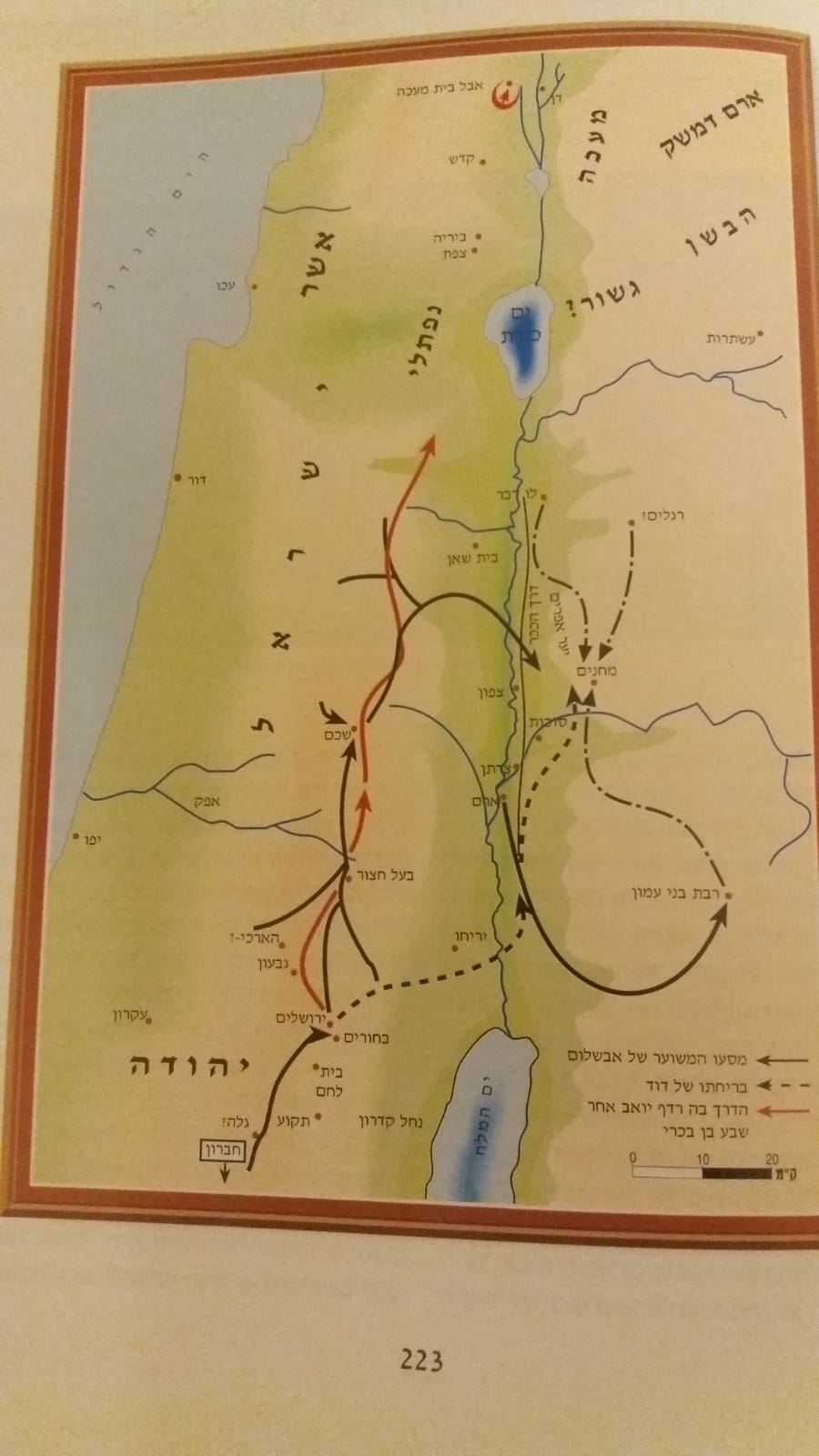 אלפון דמויותשלב ג': שאלת סיכום על השלד המרכזי של המרדעיינו בתהילים פרק ג'.מה אתם יכולים ללמוד מפרק זה על תחושות דוד במהלך המרד? מה פרק זה מלמד אותנו על עולמו הפנימי של דוד המלך? האם תוכלו למצוא בסיפור המרד עצמו ביטוי למה שמוצג בתהילים? ____________________________________________________________________________________________________________________________________________________________________________________________________________________________________________________________שיעור שני – לימוד מעמיק בקבוצות על חוליות המרדכל קבוצה מקבלת 2 חוליות מחוליות המרד, ועליה ללמוד אותן כראוי בעזרת הכרטיסיות שלהלן. על כל קבוצה להמשיך ולמלא את "אלפון הדמויות" לאור מה שהיא לומדת, ולסדר את הנלמד על מנת ללמד את הקבוצות האחרות – כולל הדמויות. על עבודה זו בקבוצה תקבלו ציון. שיעור שלישי – חיבור חוליות המרד שנלמדו ע"י הקבוצות השונות וסיכוםשלב א:כעת, מסתדרים בקבוצות "ג'יקסו" – כלומר בכל קבוצה יושב מישהו מחוליה אחרת, כך שתיווצר קבוצה שכוללת את כל חוליות המרד. המטרה היא שכל אחד בתורו ע"פ מספר החוליה בה עסק מלמד בקצרה את ההתרחשות לשאר החברים (לא קוראים את הפסוקים, אלא את מה שרשמה החוליה בסבב הקודם)משלב זה צריך לצאת עם 2 דפים:דואגים למלא ביחד את "אלפון הדמויות". בסופו של דבר כולם צריכים להכיר את הדמויות שהשתתפו בסיפור, ובגדול את כלל האירועים שאירעו.דף שבו מופנית תשומת הלב להתנהגותו של דוד כפי שעולה מכלל הסיפור. כלומר – כל קבוצה מייצרת דף עם נקודות שדרכן מודגשת התנהגותו של דוד לאורך כל שלבי הסיפור – ביחסו לדמויות השונות, יחסו לקב"ה, יחסו לאבשלום.גם על עבודה זו בקבוצה תקבלו ציון שיצטרף להערכה הכוללת.שלב ב': בקבוצות - קריאת קטע ממאמרו של פרופ' יהודה אליצור – שאמור להתכתב עם הדף שהם הכינו על מכלול התנהגותו של דוד, ולאחר מכן סגירה מסכמת של כל הכתה יחד:קראו מאמר זה של פרופ' אליצור. סמנו משפטים משמעותיים:בפרשת מרד אבשלום מבליט הכתוב עימות מעניין בין סגולות שאינן דרות בדרך כלל בכפיפה אחת. קוראים אנחנו בפרק ט"ו בשמואל ב: "ויאמר המלך לצדוק, השב את ארון האלהים העיר, אם אמצא חן בעיני ה' והשבני והראני אתו ואת נוהו, ואם כה יאמר - לא חפצתי בך, הנני יעשה לי כאשר טוב בעיניו" (פס' כד-כה).ובכן, לכאורה, לפנינו בעל תשובה אשר רוחו נשברה. יתר על כן, הכתוב מספר לקמן: "ודוד עלה במעלה הזיתים עלה ובוכה, וראש לו חפוי והוא הלך יחף וכל העם אשר אתו חפו איש ראשו ועלו עלה ובכה". דוד לא היה מן המדקדקים בנימוסין, לא הקפיד על "תדמיתו" ונהג לפי הכרתו והרגשתו. גם הוויכוח שלו עם מיכל בת שאול (שמ"ב ו, טז-כג) היה על רקע זה. לא נאה למלך לבכות או לפזז משמחה כאחד האדם. שליטים ותקיפים היו מצווים לשלוט ברגשותיהם ולהיראות תמיד נישאים ושלווים. ואילו דוד - בוכה ומהלך יחף, וכבר אמרה לו מיכל בת שאול בשעתו, כשהיה דוד מפזז ומכרכר: "מה נכבד היום מלך ישראל אשר נגלה היום לעיני אמהות עבדיו כהגלות נגלות אחד הריקים". וגם פה: מלך גדול ששולט בארצות נרחבות, חולץ את נעליו ועולה בהר הזיתים בקהל חייליו ועבדיו, יחף ובוכה. ואתה מסיק שוב: נשבר האיש ונתמוטט. אותה מסקנה עולה גם מתגובתו על גידופי שמעי בן גרא (שמ"ב טז).אולם, הנה דווקא בפרשה זו ישנה שיחה מאוד מעניינת, שבמתכוון הציג אותה הכתוב פה אל מול מראה המלך היחף, הפליט הבוכה – שיחתו עם חושי הארכי. לכאורה מאוד מפתיע. כיצד דוד היחף והבוכה, הנמלט המבוהל, כביכול, נוהג עם חושי הארכי. קל לתאר את דמותו של חושי הארכי; דוד מסתכל באותו חצרן משכיל ומעודן, נעים שיחה וחלק לשון, והריהו רומז לו: לא איש כמוך ירוץ דרך מדבר יהודה, "והיית עלי למשא". אם תילווה עלינו, נצטרך לתמוך בך ולשאתך על כתף. אבל אם העיר תשוב, אומר לך בדיוק מה תעשה כדי להועיל. חושי הארכי הוא היועץ החכם, הוא רע המלך. והנה, דוד הבוכה והיחף יועץ ליועץ החכם במהירות הבזק, תוך כדי בריחה. הוא מורהו הוראות מדויקות, נבונות ותכליתיות. תוכנית נועזה ומחוכמת על כל פרטיה, והדברים שקולים ונאמרים בדעה צלולה: "ואמרת לאבשלום עבדך אני המלך אהיה" וגו'. דוד נטול מכעס ומנקם באותה שעה. הוא נתון רק לשיקול צלול. אמור לו: עבדך אני כשם שהייתי עבד אביך והפרת לי את עצת אחיתופל. דוד יודע ואינו שוכח שהאיש המסוכן ביותר הוא אחיתופל, ויש צורך ביועץ ערמומי שכמותו אשר יסכל עצתו. אך לא די בכך. הלא עמך שם צדוק ואביתר הכהנים, (שהם לימיני), אבל המלך היחף והבוכה משער אל נכון כי לאבשלום יש שירות מודיעין (ואמנם שומעים אנו בפרק יז, יז-כ שאפילו יונתן ואחימעץ, שהיו בחורים צעירים ומהירים, כמעט שנתפשו). על כן הוא אומר לו: צדוק ואביתר ישמעו מפיך (כלומר היזהר, אם תמסור במישרין ליהונתן ואחימעץ, מיד יתפשו אתכם). שיחת שר עם כהן אין בה משום חריג והוא הדין לגבי שיחת כהן עם בנו. מכאן ואילך תלוי הדבר בזריזותם ובחכמתם של שני הבנים הצעירים. חריפה ונבונה התוכנית שתוכננה על-ידי המלך הנמלט. טובה מאוד העצה היעוצה ליועץ. חשוב לשים לב לניגוד הבולט, לכאורה, שבין איש שבור, בוכה, יחף, האומר: השב את ארון האלוהים למקומו, אל תפגע במקלל, יקלל, אולי יתכפר עווני, לבין מצביא-מדינאי, בהיר עיניים ומהיר החלטה, המעלה תוך כדי דיבור תוכנית חריפה ומחודדת להצלת מלכותו. המקרא רוצה ללמדנו שדוד לא היה אובד עצות מעולם, ואף לא במקרה זה. הוא כאב מאוד שבנו עשה לו כך, אבל לא איבד את עשתונותיו. הוא נשאר אותו דוד שמחלץ את עצמו מכל מצוקה ויש לו עצה לכל מצב. ואתה שואל: האם זו דמותו של בעל-תשובה? דעה צלולה או רוח נשברה? אך זה העניין. משום כך דוד הוא מופת של בעל תשובה. אדם שמשפיל קומתו תדיר, נזיר פרוש מן העולם הזה, אינו יכול לשמש מופת לבאי עולם. ברור שאם עבר הלז עבירה, אם נזדמן לידו עוון, הריהו בוכה ומתחרט, כי זו דרכו; הרי הוא איש חלש שרוחו נשברת מטבעו תמיד. בזה אין שום רבותא. מאידך, אנשים איתנים, בעלי תושיה ומתמצאים בכל מצב, אנשים היודעים לשלוט בעצמם ובאחרים - אין רוחם נשברת; הם חזקים ותקיפים תמיד, וגם אם חטאו - אינם מודים ועוזבים. הנה, יואב בן צרויה לא ידע שברון רוח ומוסר כליות מעודו. מצביא גדול קשוח זה לא ידע רפיון וחת. הוא נלחם באויבי ישראל ובשונאי מלכו, דוד, אך לא חס גם על אבשלום, על אבנר ועל עמשא. הוא היה תקיף וקשה. תמיד: במלחמת הגבורה וברציחות חמס. לא הבחין ולא התחרט, ורוחו הקשה לא נשברה מעולם. גדולתו של דוד היא שבמישור האנושי עלי אדמות הוא איש מעשה, זריז, מפוכח, כמו שתיארו נערו של שאול המלך (שמ"א טז, יח): "גבור חיל, ואיש מלחמה ונבון דבר ואיש תאר וה' עמו" (כלומר, מצליח ושולט בכל מצב). כל זה במישור האנושי. אבל בינו לבין אלוהיו הוא נכנע ושבור כשהוא מרגיש שחטא, וזו הגדלות. אין רבותא בקנה רך שמתנודד ברוח ומתכופף. אבל עמוד ברזל שכופף את קומתו, מראה גדול הוא. וזהו הדבר שהכתוב רצה ללמדנו. משום כך היה דווקא דוד מופת של בעל תשובה. תשובה גדולה, מעולה, אינה סתם שברון רוח; חשוב מאוד הרקע: מה הדבר הסובב את התשובה, מהו האופי של האיש בעל התשובה? מה שיעור הקומה המתכופפת? חשובים דווקא הניגודים העזים האלה: מול אנשים - אדם חזק, מצליח ונבון, העושה ביד בטוחה הכל כדי להינצל, כדי להצליח; דבר אינו נעלם מעיניו, והוא יועץ ליועץ; אך מול ה' - הוא יחף ובוכה באותה שעה ממש. פרשנים שטחיים שאין מבטם חודר מבעד לנייר ולאותיות טוענים: זאת סתירה, אלה מקורות שונים וכו'. המציאות האנושית סבוכה היא ואף האדם הקטן ביותר הוא עולם מלא. בפרקים אלה מתכוון המקרא להציג בפנינו אדם גדול, נבחר, אחד הגדולים ביותר בתולדות אנוש, שידע להקטין עצמו בפני קונו ו"להקים עולה של תשובה".הדמותתפקידה, באיזה הקשר נזכרת, פרטים נוספים עליה